Ҡ а р а р                                                                       ПОСТАНОВЛЕНИЕ09 июнь  2017- й.                                № 30                             09 июня  2017 г.                      Об аннулировании адресов объектов адресации.В целях упорядочивания адресов объектов недвижимости сельского поселения Юмашевский сельсовет муниципального района Чекмагушевский район Республики Башкортостан, руководствуясь Постановлением Правительства Российской Федерации №1221 от 19 ноября 2014 года «Об утверждении Правил присвоения, изменения и аннулирования адресов» и согласно статьи 3 п.22 Устава сельского поселения Юмашевский сельсовет муниципального района Чекмагушевский район Республики Башкортостан Администрация сельского поселения Юмашевский сельсовет муниципального района Чекмагушевский район Республики Башкортостан ПОСТАНОВЛЯЕТ:  1.Аннулировать следующие адреса жилых домов:-  Российская Федерация, 452227, Республика Башкортостан, Чекмагушевский  район,  с. Юмашево, ул. Советская, домовладение 21;-  Российская Федерация, 452227, Республика Башкортостан, Чекмагушевский  район,  с. Юмашево, ул. Советская, домовладение 23;-  Российская Федерация, 452227, Республика Башкортостан, Чекмагушевский  район,  с. Юмашево, ул. Советская, дом 10;-  Российская Федерация, 452227, Республика Башкортостан, Чекмагушевский  район,  д.Новопучкаково, ул. Мира, дом 14а;-  Российская Федерация, 452227, Республика Башкортостан, Чекмагушевский  район,  д.Макаровка, ул. Лесная, домовладение 46;- Российская Федерация, 452227, Республика Башкортостан, Чекмагушевский  район,  с.Новосеменкино, ул. Свободы, дом 46;2. Контроль за выполнением настоящего постановления оставляю за собой.Глава сельского поселения:                                                        Е.С.СеменоваБАШҠОРТОСТАН  РЕСПУБЛИКАҺЫСАҠМАҒОШ  РАЙОНЫмуниципаль районЫНЫҢЙОМАШ АУЫЛ СОВЕТЫАУЫЛ  БИЛӘмӘҺЕХАКИМИӘТЕ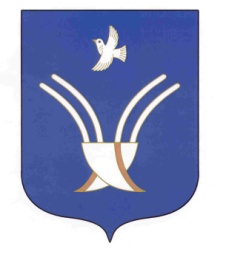 Администрация сельского поселения Юмашевский сельсоветмуниципального района Чекмагушевский район Республики Башкортостан